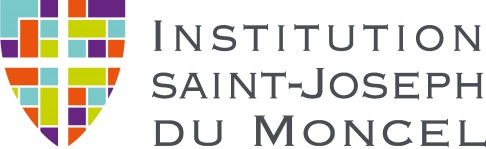 DEMANDE D’INSCRIPTION PRIMAIRERENSEIGNEMENTS ELEVENom de l’élève : .....................................Prénom : ................................................IMPRIME 3    Garçon                        FilleDate de naissance :..............................................   Lieu de naissance : .................................................... Pays de naissance:………………………………………… Nationalité............................................................... Classe demandée : ………………………… à la rentrée prochaine : …………………………..Etablissement actuel :Nom :  .......................................................................................... Ville : ………………………………En classe de ……………….LV1 : ...........................................................  LV2 : ..............................................   Classe(s) redoublée(s) ou saut de classe ........................................................................................     Remarques particulières :……………………………….       Situation religieuse :……………………………….     Baptisé le………………….à………………………………………     Première communion le……………………………….. à…………………………………… Merci de joindre un chèque de 20€ correspondant aux frais de dossier.					A.........................................le...............................								Signature obligatoire des deux parents		RENSEIGNEMENTS DES RESPONSABLES DE L’ENFANTReprésentant 1           lien avec l’enfant :  ………..Représentant 2               lien avec l’enfant : ……………..Civilité :       Monsieur         Madame         NOM : ...............................................................Prénom : ...........................................................Né(e) le : .............................                à :…………………  Profession : ……………………………………….………….merci de reporter le numéro correspondant (voir tableau en dernière page) :       	Civilité :            Monsieur        Madame        NOM :  ...................................................................Prénom :  ...............................................................Né(e) le :  .................................        à :……………………………. Profession : ……………………………………….………….merci de reporter le numéro correspondant du tableau (voir tableau en dernière page)  :       	Nom de la société :  ...................................................................................... Tél professionnel : .....................Tél portable : ..............................Courriel : .................................................................... Adresse domicile :................................................................................................ Code postal : ............             Ville : ..............................................................Tél. domicile : .............................Nom de la société : .............................................................................................. Tél professionnel : .........................Tél portable : ..................................Courriel : ........................................................................ Adresse domicile (si différente d représentant 1):..................................................................................................... Code postal : ................    Ville :  ……………………………..Tél. domicile : .................................Situation de famille :            Mariés / Vie maritale             Célibataire                  Séparé(e) / divorcé(e)                           Veuf/veuveY a-t-il des frères et sœurs ?   non          oui combien ? ......Nom(s) Prénom(s), classe(s) des enfants déjà scolarisés à Saint Joseph du Moncel:   .....................................................................................................................................Signatures obligatoire de chaque représentant de l’élève :RENSEIGNEMENT MEDICAUXRenseignements médicaux concernant l'enfantIndiquer ici, avec leurs dates, les difficultés de santé (maladies, accidents ...), les hospitalisations, opérations, rééducations:...................................................................................................................................................................................................................................................................................................................Actuellement, l'enfant suit-il un traitement ?......................................................................................S'il prend des médicaments, lesquels ? .........................................................................................  S'il est suivi dans une consultation spécialisée, laquelle ?...................................................................A-t-il des allergies ? ……………………………………………………………………………………………..A-t-il un PAI ?  oui      non Un PPS ?   oui      non (documents à joindre au dossier).Au cas où une hospitalisation d'urgence serait nécessaire, dans quel hôpital voulez-vous que votre enfant soit conduit ? :					Hôpital :…………………………………………………..L'enfant est-il à jour de ses vaccinations?    oui      nonDate du dernier rappel : ………………………………………………Autres observations relatives à la santé de l'enfant .........................................................................................................................................................................................................AUTORISATION D’OPERERMr/Mme....................................................................autorise(ent) le Chef d’établissement à prendretoutes les mesures nécessaires rapidement au cas où selon l'avis du médecin, une intervention chirurgicale s'imposerait pour leur fils  fille   en classe de .................................au cours de sa scolarité à l'Ecole Saint Joseph du Moncel à Pont Ste Maxence (Oise)				à...................................................le...............................							Signature(s).Profession(rubrique « profession » renseignements responsables)1 - Agriculteurs10      Agriculteur exploitantCultivateur, Entrepreneur de travaux agricoles (moins de10 salariés),…2 - Artisans – commerçants - chefs d’entreprise21     ArtisanArtisan Boulanger, Pâtissier, Boucher, Plombier, Menuisier, Mécanicien,….22     Commerçant et assimiléTous commerces ou prestataires de service de moins de10 salariés : Epicier, Cafetier, Agent immobilier,…23     Chef d’entreprise de 10 salariés et plus3 - Cadres – professions intellectuelles31     Profession libéraleArchitecte, Médecin, Expert-comptable,…33     Cadre de la fonction publiqueInspecteur, Administrateur,…34     Professeur et assimiléProviseur, Principal, Conseiller d’orientation,…35     Profession   de   l’information,   des   arts   et   des spectaclesJournaliste, Danseur, Comédien,…37     Cadre administratif et commercial d’entrepriseDirecteur d’agence bancaire…38     Ingénieur, Cadre technique d’entreprise4 - Professions intermédiaires42     Instituteur et AssimiléDirecteur d’école, Conseiller d’éducation,….43     Profession intermédiaire, Santé et du travail socialPuéricultrice, Assistante sociale, Educateur spécialisé,…44     Clergé, Religieux45    Profession intermédiaire administratif fonction publiqueInspecteur de police, Secrétaire administrative,…46     Profession intermédiaire administrative et commerciale d’entrepriseComptable, Secrétaire de direction, Photographe,…47     TechnicienDessinateur industriel, Chimiste, Analyste, …48     Contremaitre – Agent de maîtriseConducteur de travaux, Chef de cuisine,…5 – Employés52     Employé civil – Agent de service fonction publiqueAide soignante, Agent administratif, Standardiste,…53     Policier, MilitaireGendarme, Agent de police, Agent de sécurité,…54     Employé administratif d’entrepriseHôtesse d’accueil, Standardiste, Secrétaire,…55     Employé de commerceVendeur, Caissière, Pompiste,…56     Personnels - Services directs aux particuliers6 - Ouvriers62    Ouvrier qualifié dans l’industrie63     Ouvrier qualifié dans l’artisanat67    Ouvrier non qualifié dans l’industrie68     Ouvrier non qualifié dans l’artisanat69     Ouvrier agricole7 - Retraités71     Retraité Agriculteur exploitant72     Retraité Artisan, Commerçant, Chef d’entreprise73     Retraité Cadre, Profession intermédiaire74      Retraité cadre75      Retraité profession intermédiaire77     Retraité Employé78      Retraité ouvrier8 – Autres81     Chômeur n’ayant jamais travaillé83      Militaire du contingent84     Elève/Etudiant85     Sans profession – 60 ans (hors retraité)86     Sans profession +60ans (hors retraité)